ÇIKARMA PROBLEMLERİ1)Benim kilom 37 kg'dır. Kardeşimin kilosu benim kilomdan  19 kg daha eksik olduğuna göre ben kaç kiloyum? 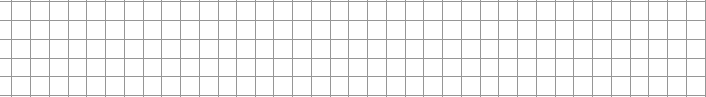 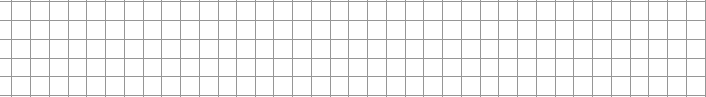 2) Bir baloncu 56 tane balonun 27 tanesini satmıştır. Geriye kaç tane balonu kalmıştır?3) Sibel, 27 kilogram annesi Gamze Hanım ise 64 kilogramdır. Buna göre Sibel ile  annesinin arasında kaç kilogram fark vardır?4) Bir şeker kavanozunda 79 tane şeker vardı. Bu şekerlerin 25 tanesini bayramın                 1. günü, 22 tanesini de bayramın 2. günü dağıttık. Kavanozda kaç tane şeker kaldı ?5) 55 litre benzin alan arabamızın benzin deposunu doldurduk. 27 litresini yolda               gelirken kullandık. Geriye kaç litre benzinimiz kaldı?6) 7 deste kalemin 25 tanesi satıldı. Geriye kaç tane kalem kaldı?7) Bir çiçekçi 80 adet gülün 2 düzinesini sattı. Geriye kaç tane gül kalmıştır?8)  80 sayfalık hikaye kitabının 1.gün 20 sayfasını, 2. gün 15 sayfasını okudum.                  Geriye okumadığım kaç sayfa kaldı?9)Ağacımızda bulunan 88 tane elmanın 27 tanesini topladım. Ağaçta kaç tane elma kaldı?10) Sınıfımızdaki 39 öğrencinin 20 tanesi kızdır. Buna göre sınıfımızdaki erkek           öğrencilerin sayısı kaçtır?10) Dokuz birlik ve sekiz onluktan oluşan sayıdan, yedi onluk ve üç birlikten oluşan        sayıyı çıkarırsak sonuç kaç olur?OLAYLARI OLUŞ SIRASINA KOYALIMETKİNLİK : Aşağıda karışık olarak verilen olayları numaralar vererek oluş sırasına koyalım.ÖRNEK : ETKİNLİK : Numaralara uygun 3 olay da siz yazar mısınız ?ETKİNLİK : Numaralara uygun 4 olay da siz yazar mısınız ?                               CÜMLELERİ OLUŞ SIRASINA KOYMAAşağıdaki olayları oluş sırasına göre yazalım.2Okuldan gelince ödevlerimi bitirdim.1Okuldaki Türkçe dersi keyifliydi.3Pijamalarımı giyip yatağıma yattım.Yerden yüksek oynamak için toplandık.Ela düşünce oyun yarıda kaldı.Oyuna başlamak için sayışma yaptık.Banyo da çok eğlendim.Kuş resimli havlumla kurulandım.Banyo için çamaşırlarımı hazırladım.Bu yıl ilkbahar cıvıl cıvıl geldi.Ağaçlar çiçeklerle büründü.Yağan dolu bütün çiçekleri döktü.Fidanımı düzenli olarak suladım.Fidanımın boyu benim boyumu geçti.Bir çukur kazıp fidanımı diktim.231Babam gidip komşularımızı uyardı.Üst kattan çok gürültü geliyordu.Nihayet gürültüler kesildi.Komşumuz babamdan özür dilediler.Çok güçlü bir rüzgar esmeye başladı.Rüzgar şiddetli fırtınaya dönüştü.Sokaktaki insanlar evlerine kaçtılar.Evlerin çatıları uçtu, ağaçlar devrildi.Öğretmenim kalemimi tamir etti.Bugün 2.derse başlamıştık.Kalemim eskisinden sağlam oldu.Kalemim birden yazmaz oldu.Kuşlar gelip dallarına konardı.Bir gün gelip ağacı kestiler.Evimizin karşısında bir ağaç vardı.Artık ne ağaç var ne de kuşlar.3241